Pibwrlwyd College, Carmarthen. SA31 2NHSunday 13th March 2022All classes are open to members and non-members of TREC GB – but only fully paid-up members will have their scores to count in the TREC GB Winter Leagues. Scores will also count towards the RKTG Winter League.OPEN Open to all horse and rider combinations. PTV obstacles equivalent to L3/4. (Max 75cm jumps) OPEN INTERMEDIATEOpen to all horses and riders. The course will be of the same standard as INTERMEDIATE.INTERMEDIATE Horse and rider combination not to have been placed 1st in three or more Intermediate classes, or to have won twice in the Open class at WINTER TREC competitions prior to 1st October 2021. PTV obstacles equivalent to Level 2/3. (Max 60cm jumps)RKTG TOP SCOREOpen to all horse and rider combinations. Riders have a set time to complete as many obstacles as possible. All obstacles may be completed a maximum of twice ridden and twice led. Highest score wins. No MAIN HAND / LEAD REIN	Open to all horse and rider combinations. PTV obstacles equivalent to 	L1. MA to be trot and walk (Max 40cm jumps)NOVICE HORSEOpen to HORSES who have not been placed 1st in two or more Winter League classes prior to 1st October 2021. PTV obstacles equivalent to L1. (Max 50cm jumps)RKTG NEWCOMEROpen to horse and rider combinations which have not been placed 1st in two or more Winter League classes prior to 1st October 2021. PTV obstacles equivalent to Level 1. (Max 50cm jumps)ENTRIES CLOSE: Wednesday 9th March 2022All enquiries to: Bridget Stein email: bridget.stein@RedKiteTrecGroup.ukmobile: 07484 706584What is Arena TREC?Arena TREC focuses on the MA (Control of Paces) and PTV (Obstacle course) phases of TREC and events are usually run in an indoor or outdoor school.The PTV is a course of 10 optional obstacles, each with a maximum score of 10 points. There is a large range of obstacles designed to test things that would normally be encountered out hacking in the British countryside. You will not be eliminated if there is something that you cannot or do not wish to do.  All you have to do is stop, and tell the judge that you are not attempting it. To find out more, please look at the TREC GB RulebookThe MA phase consists of a 2m wide corridor between 50 and 150m long along which the rider canters as slowly as possible before returning by walking as fast as possible without breaking pace. A maximum of 15 points for each of the two stages can be attained, i.e. 50% of the full Summer Series marks.The Winter League will include results from all TREC GB Arena TREC competitions held in from 1st October 2021 to 1st May 2022.  Open, Intermediate, Intermediate Open, Newcomer and Novice Horse classes.  Points will be awarded for placings (1st = 10 points, 2nd = 9 points, etc) and the best 4 placings for each horse and rider combination will be used to calculate the League standings. If a competitor is eliminated in the PTV phase, there will be no league points awarded for that round, even if they are placed in the class. Riders who are not members of TREC GB can join within 48 hours of the competition for their performance at that event to count. In special circumstances competitions outside these dates may be considered to count for the league by special permission from the Winter series working group.The highest four scores will be counted for the league. In the event of equal positions after 4 events the position at a fifth event will be taken into account. If still equal the TOTAL actual PTV scores (from 4 events) will be taken into account.Equine Flu Requirements: TREC GB requires that all equines must be vaccinated against Equine Influenza and that vaccinations are up to date (12-month cycle). Full details of the TREC GB Equine Flu Vaccination requirements are available on the website (https://trecgb.com/trec-gb-equine-flu-requirements/)Your horse can be registered on the TREC GB central register by sending a copy of the full vaccination record and horse registration details from the passport to admin@trecgb.com. Alternatively, your horse will be registered by the Entries Secretary for this event, please include a copy of the vaccination certificate and horse registration details when sending your completed entry in.TICK HERE  IF CURRENT FLU RECORD HELD BY TREC GB [TGB Ref No                      ]EVENT NAME:	Pibwrlwyd Arena TREC.	VENUE:.Pibwrlwyd College, Carmarthen. SA31 2NH DATE 13th March 2022.RIDERS NAME: ............................................................................................................................................ADDRESS: ........................................................................................................................................................................................................................................................................ POSTCODE:.................................TELEPHONE:.................................. ...........EMAIL ADDRESS:...........................................................................EMERGENCY CONTACT DETAILS IN THE EVENT OF AN INCIDENT ON THE DAYNAME..................................................................................TELEPHONE...................................................... HORSE........................................................................................................................HEIGHT................... RED KITE TREC GROUP MEMBERSHIP.............................................. TREC GB MEMBER ................................................I have read and agree to abide by the CLUB & TREC GB rules. I am happy for any photographs taken to be used in event reports and publicity for the club and TREC GB. I further accept and acknowledge that horse riding is by nature a high risk sport and I take part entirely at my own risk.  Rider under 18 years old.  YES / NO If the competitor is under 18 a parent or guardian must sign.  A parental consent form must also be sent for any riders under 16.Please sign and date ........................................................................................................................................Payment: Please send a copy of your entry to:Bridget Stein, 8, Lunnon Close, Parkmill, Swansea. SA3 2AL email: beetle.stein@btinternet.comPlease make cheques payable to: Red Kite TREC Group or BACS payment to: HSBC 40-34-02 Account 91431668 Entries close: Wednesday 9th March 2022									 									GENERAL RULES & CONDITIONSPlacing will be decided with the rider gaining the highest combined score from the PTV and MA phases taking the first prize. In the event of equality, the highest score from PTV will take precedence. RULES AS PER THE TREC GB RULEBOOK AVAILABLE TO DOWNLOAD FROM WWW.TRECGB.COM Your attention is particularly drawn to Appendix 7 p92 2019 TREC GB Rulebook (5th edition)1. Competitions are open to all horses and ponies providing that they are a minimum of 4 years old for ridden classes and 1 year old for in hand classes. 2. Riders, minimum age of 5 years old, juniors may ride horses and seniors may ride ponies. 3. No rider will be permitted to start any phase of the event unless wearing a correctly fitted hard hat with the chin strap correctly fastened meeting one or more of the current standards as listed below:. 4. Riders may choose to wear a body protector during any phase of the competition. If worn, Beta 3 2009 or 2018 standard is strongly recommended. 5. Tack & dress informal but safe. Riders must wear suitable riding footwear. 6. Standing Martingales and other fixed reins are forbidden. If a running martingale is used, horse must be led from headcollar and lead rope for led PTV obstacles. 7. Whips must not exceed 75cms. Spurs, if worn, must be rounded, not exceeding 3.5cms in length and must not point upwards. 8. The judges and officials decision is final and must be complied with at all times. Un- corrected error on PTV course will result in a ZERO score for the PTV.Elimination may result for any of the following reasons: excessive use of whip, abusive language, dangerous riding,9. No horse or pony may compete more than once in any affiliated class.If you are entering a child under 18 years of age on the day of the event, please complete this form and send it in with your entry.If you are not attending the event with your child, please provide the details of the adult who will be responsible for them for the duration of the event.DECLARATION: I have received comprehensive details of this event and consent to my child taking part in the activities indicated. I consent to my child receiving any medical treatment which, in the opinion of a qualified medical practitioner, may be necessary.Signed:	_________________________________________________________ (Parent/Guardian)Date: 		_________________________	Photograph ConsentI understand that photographs and videos may be taken during the event and may be used for press releases, printed publicity and published on the TREC GB (and affiliated clubs) website and Social Media pages.  I give / do not give permission for any photographs or videos of my child taken at the event may be used for the above purpose. Signed:	_________________________________________________________ (Parent/Guardian)Date: 		_________________________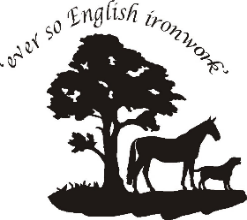 British made ornamental metal works inspired by the Countryside.(House Signs, Weather Vanes and fantastic Gift Ideas)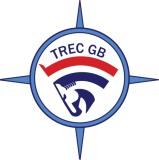 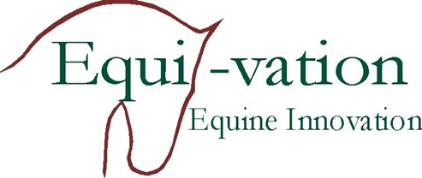 Storage solutions for your yard.(Feed Bins, Tack Lockers, Trunks and Stable Name Plates)www.equivation.comwww.animalbrackets.co.ukTREC GBThe Profiles RangeWINTER ARENA TREC SERIES 2021/ 2022AFFILIATED TO TREC GBat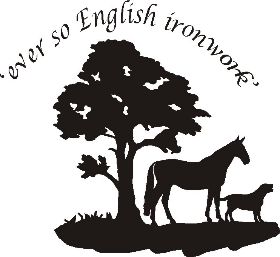 The Profiles RangeTREC GBWINTER Arena TREC SeriesENTRY FORM:CLASS: PLEASE SELECTCLASS: PLEASE SELECTFEE ENCLOSED1 OPENRKTG Members, other TREC GB clubs and TREC GB members £8 per class. Non-members £10 per class, includes Day membership of Red Kite TREC Group£2 OPEN INTERMEDIATERKTG Members, other TREC GB clubs and TREC GB members £8 per class. Non-members £10 per class, includes Day membership of Red Kite TREC Group£3 INTERMEDIATERKTG Members, other TREC GB clubs and TREC GB members £8 per class. Non-members £10 per class, includes Day membership of Red Kite TREC Group£4 TOP SCORERKTG Members, other TREC GB clubs and TREC GB members £8 per class. Non-members £10 per class, includes Day membership of Red Kite TREC Group£5 IN HANDRKTG Members, other TREC GB clubs and TREC GB members £8 per class. Non-members £10 per class, includes Day membership of Red Kite TREC Group£6 NOVICE HORSERKTG Members, other TREC GB clubs and TREC GB members £8 per class. Non-members £10 per class, includes Day membership of Red Kite TREC Group£7 NEWCOMER£Three classes for £20 (members only), non-members £25                 TOTALThree classes for £20 (members only), non-members £25                 TOTALThree classes for £20 (members only), non-members £25                 TOTAL£ PAS 015 (1998 or 2011) provided it has a BSI Kitemark OR an Inspec IC Mark
 VG1 01.040 (2014-12) provided it has a BSI Kitemark OR an Inspec IC Mark SEI ASTM 95ASTM F1163 (2004a or 04a onwards), providing it has an SEI mark SNELL E2001 OR E2016, providing it has a SNELL label and number AS/NZS 3838 (2006 onwards), providing it has an SAI Global markName of EventDateName of ChildDate of BirthHome address of Parent/Guardian (including Postcode)Telephone number (Day)Telephone number (Evening)Mobile NumberIn case of Emergency Contact NumberAdditional Details (any information, given in confidence, of which the organisers should be aware - special dietary needs, details of any medication, allergies, disabilities or special needs)NameMobile Number